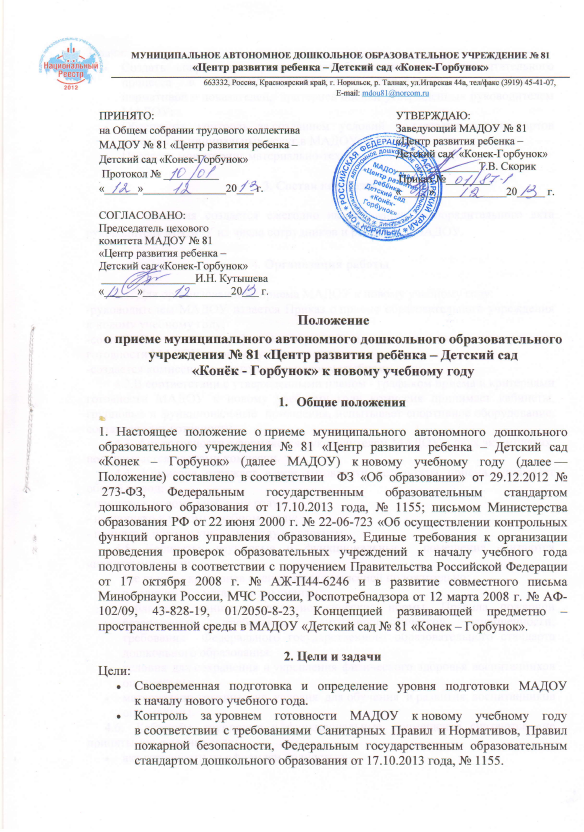 Задачи:Создать современные условия для обеспечения учебно-воспитательного процесса в МАДОУ в соответствии с требованиями контрольных нормативов и показателей,  критериев оценки утвержденных руководителем МАДОУ;Обеспечить контроль за созданием условий по выполнению стандартов качества муниципальных услуг в МАДОУ;Провести мониторинг материально-технической базы МАДОУ.3. Состав комиссии3.1. Комиссия создается ежегодно на основании распорядительного акта руководителя МАДОУ из числа сотрудников и родителей МАДОУ.4. Организация работы4.1. Для организованного приема МАДОУ к новому учебному году:-руководителем МАДОУ издается Приказ о приеме образовательного учреждения к новому учебному году;-составляется план - график мероприятий и критерии оценки для проверки готовности МАДОУ к новому учебному году;-создается комиссия по подготовке к новому учебному году.4.2.В соответствии с утвержденными планом - графиком приема и критериями готовности МАДОУ к новому учебному году комиссия принимает кабинеты, групповые и функциональные  помещения, испытывает спортивное оборудование, составляет акт готовности.4.3. Акт готовности оформляется руководителем МАДОУ в двух экземплярах, подписывается членами комиссии.4.4. Комиссия отражает в акте готовности результаты приема, указывает общий вывод:- принято к новому учебному году;- не принято к новому учебному году;- принято к новому учебному году с условием.4.5. Кабинеты, групповые и функциональные  помещения считаются «принятыми» если:все пункты критериев оцениваются комиссией положительно;в наличии все уставные документы;соблюдены санитарно-эпидемиологические нормы, Правила пожарной безопасности, требования к антитеррористической защищенности; требования  Федерального государственного образовательного стандарта дошкольного образования;условия для сохранения и укрепления физического здоровья воспитанников оптимальны;материально-технические условия для обучения и развития, воспитанников оптимальны.Кабинеты, групповые и функциональные  помещения считаются «не принятыми» в случае если:акт готовности не оформлен полностью;не представлены в полном объеме установленные документы;более чем 25 % пунктов критериев (информационной карты) оценены неудовлетворительно;санитарное состояние оценивается неудовлетворительно;не созданы условия для организации качественного воспитательно-образовательного процесса, или отмечены нарушения условий и факты неудовлетворительного состояния групповых, функциональных помещений и кабинетов.Кабинеты, групповые и функциональные  помещения считаются «принятыми с условием» если:в соответствии с критериями (информационной картой) приема имеются незначительные, единичные технические недостатки или замечания комиссии;не требуется повторного выхода комиссии.4.8. В соответствии с решением комиссии по п. 4.6. в акте отражается причина неудовлетворительной оценки, назначается срок устранения выявленных недостатков, определяется новая дата повторного приема комиссией.4.9. В случае несогласия работника с результатами приема, при наличии письменного заявления в комиссию - рассматривается обращение работника и назначается повторная проверка с учетом пожеланий работника.Открытость5.1. Результаты приема обобщает заместитель заведующего по УВ и МР в виде справки и доводит до сведения коллектива на Педагогическом Совете.5.2. Результаты приема являются одним из критериев выплат работникам МАДОУ стимулирующего характера.